PART 3 ­ REGIONAL AND DISTRICT RULES»Chapter K: Precinct rules»2 Central»2.8 Monte CeciliaThe activities, controls and assessment criteria in the underlying Public Open Space – Conservation zone and Auckland­wide rules apply in the following precinct and sub­precincts unless otherwise specified. Refer to planning maps for the location and extent of the precinct and sub­precincts.Activity tableThe following table specifies the activity status of activities in the Monte Cecilia Park and Pah Homestead sub­ precincts.NotificationRestricted discretionary activities within the Monte Cecilia precinct will be subject to the normal tests for notification under the relevant sections of the RMA.Land use controlsArtworks and marqueesArtworks and marquees must be consistent with the Site Surrounds Management Plan prepared and approved by the council in accordance with the special information requirements set out below.Conferences, meetings and functionsConferences, meetings and functions must not involve any buildings or structures beyond the identified building platform area in precinct plan 1, except for temporary structures provided for in this precinct.EarthworksEarthwork activities must not be located within the area of archaeological sensitivity identified in precinct plan 1.Earthwork activities must be located outside the protected root zone of trees or the earthworks must relate to a tree activity that is provided for as a permitted activity within the precinct.Earthwork activities must not exceed a total volume of 5m³ and must affect an area less than 2m² in any one earthworks operation.Earthworks that do not meet these controls will be a restricted discretionary activity.Food and beverageFood and beverage within the Pah Homestead building may also include associated tables, seating and umbrellas on the veranda and in the scheduled site surrounds.Food and beverage activities must not involve any buildings or structures beyond the identified building platform area shown in precinct plan 1, except for temporary structures provided for in the precinct.Musical performancesMusical performances must be associated with arts and informal recreation activities.Musical performances must not involve any buildings or structures beyond the identified building platform area shown in precinct plan 1, except for temporary structures provided for in the precinct.Office activitiesOffice activities must be ancillary to arts and cultural activities and/or natural displays within the Pah Homestead building.Office activities must also be located within the Pah Homestead building.Public amenitiesPublic amenities must be limited to park furniture, including seats and rubbish bins.Retail activitiesRetail activities must be ancillary to arts and cultural activities and/or natural displays within the Pah Homestead building.Retail activities must be located within the Pah Homestead building.Temporary marquees, stages and similar structuresTemporary marquees, stages or similar structures must not have a cumulative area exceeding 100m².The height of all temporary marquees, stages or similar structures must not exceed 5m.All temporary marquees, stages or similar structures must not require footings, fixtures or other disturbance of the ground.All temporary marquees, stages or similar structures must be in place for no longer than 5 days, inclusive of the time required for establishing and removing all structures.These controls will not apply where the temporary marquee, stage or similar structure complies with all the relevant provisions of a Site Surrounds Management Plan approved by the council.Tree alteration and removalTree alteration and removal activities are limited to the following activities, all of which must be carried out by, or under the instruction of, a council parks arborist.Tree alteration and removal activities must be limited to the following activities:any pruning or maintenance in accordance with accepted arboricultural best practiceremoval of any self­seeded or volunteer juvenile exotic tree less than 6m highremoval of any tree or part of a tree that is dead or that is suffering from an untreatable disease which has caused a significant decline in its health. Evidence of this must be produced if required. Where uncertainty exists as to the likely fate of the tree, the tree must not be removed until its irreversible decline is obvious.work immediately necessary to avoid injury to persons or damage to propertyremoval of any tree (regardless of its state of health) which has been identified as suffering from any notable dangerously infectious disease such as Dutch elm disease, or which is required to be removed under the Biosecurity Act 1993 or subsequent amendmentsany tree subject to an order made under s. 129c of the Property Law Act 1952. For the purposes of this clause the council considers itself to be an interested party in any proceedings where an order is sought.Tree alteration and removal that does not comply with these controls will be a restricted discretionary activity.Any use of land within the protected root zone of any tree is restricted to the activities listed in 3.10.2 above. Any other use of land within the protected root zone of a tree will be a restricted discretionary activity.Visitor accommodationVisitor accommodation activities must be ancillary to arts and cultural activities and/or natural displays within the Pah Homestead building.Visitor accommodation activities must be located within the Pah Homestead building.Demolition, removal, alteration or addition to buildingsThe demolition, removal, alteration or addition of buildings must not relate to those buildings that are subject to a historic heritage overlay.The alteration or addition of buildings must not relate to the buildings located at 595 Mt Albert Road.Development controlsThe development controls in the Auckland­wide rules: General chapter and the Public Open Space – Conservation zone apply unless specified below.Any infringement of the development controls for the Monte Cecilia Park and Pah Homestead sub­ precincts will be a discretionary activity.HeightBuildings must not exceed the following height limits:Table 1Parking and loadingFor parking and loading in the Pah Homestead sub­precinct refer to the parking, loading and access controls of the Auckland­wide rules Transport chapter, except that parking for permitted activities within the sub­precincts shall be provided at a ratio of one space for every three people.ScreeningStorage, service and/or waste and recycling areas must be screened from all open space areas that are open to the public and from adjoining residential properties.Assessment ­ Restricted discretionary activities5.1 Matters of discretionMonte Cecilia Park and Pah Homestead sub­precinctsThe Council will restrict its discretion to the following matters for the activities listed as restricted discretionary activities in the Monte Cecilia Park and Pah Homestead sub­precincts:compatibility with the Monte Cecilia character statement specified in Appendix 9.2.11 and Precinct Plan 1compatibility with other events and activities in the precinct and the activities provided for in the underlying zoneheritage landscape valuesMaori cultural and archaeological valuesgeological, arboricultural and ecological valuestreesPah Homestead sub­precinctThe Council will restrict its discretion to the following matters for the activities listed as restricteddiscretionary activities in the Pah Homestead sub­precinct, except that items a and e will not apply to works of art located beyond the identified building platform area in Precinct Plan 1.compatibility with other events and activities in the Pah Homestead sub­precinctamenity and functioning of surrounding land usesheritage landscape valuesMaori cultural and archaeological valuestreestraffic and vehicle safetyAssessment criteriaMonte Cecilia Park and Pah Homestead sub­precinctsThe Council will consider the relevant assessment criteria below for the restricted discretionary activities listed above:The proposal should be compatible with the Monte Cecilia character statement specified inAppendix 9.2.11 and Precinct Plan 1.Any proposed use or development should promote:i.ii.iii.appropriate temporary events within Monte Cecilia Parkthe dominant arts, cultural activity, natural display activities and significant ancillary conferences, meetings or functions activities provided for in the Pah Homestead sub­precinctthe passive recreation activities provided for in the underlying Public Open Space ­ Conservation zoneAdverse effects on the heritage landscape values of Monte Cecilia Park and the visual/spatial relationship between Monte Cecilia Park and the Pah Homestead building should be avoided, remedied, or mitigated.Maori cultural values of the land should be recognised and provided for and any adverse effects on these values should be avoided, remedied, or mitigated (this may include cultural monitoring).Any proposed use or development should avoid, remedy or mitigate any adverse effects on the archaeological values of Monte Cecilia Park including in particular, the features identified on Precinct Plan 1.Where earthworks are proposed within the landform protection area identified on Precinct Plan 1, adverse effects on the geological values of the Park should be avoided, remedied, or mitigated.Adverse effects on arboricultural and ecological values of the Park should be avoided, remedied, or mitigated.Adverse effects on the health or viability of trees and their roots and root zones arising from any use, excavation, deposition of material, construction work, placement of services, storage or other activity should be avoided, remedied or mitigated.Activities and development should be consistent with the provisions of the Pah Farm Conservation Plan (or any update or replacement thereto).Any relevant outstanding matters arising from consultation undertaken with the New Zealand Historic Places Trust should be addressed.An application for use or development should include a review of the Pah Farm Conservation Plan.If the application has the potential to erode the values of Monte Cecilia Park (as identified in the Monte Cecilia Park Character Statement in Appendix 9.2.11) it will require a revision of the PahFarm Conservation Plan and preparation of a management plan with systems and processes (including provision for monitoring and review) to enable the use or development while not eroding the identified values.Pah Homestead sub­precinctThe Council will consider the relevant assessment criteria below for the activities listed as restricted discretionary activities in the Pah Homestead sub­precinct, except that items a and f will not apply to works of art located beyond the identified building platform area in Precinct Plan 1.The proposed use or development should promote the dominant arts, and cultural activity and/or natural display activities and significant ancillary conferences, meetings and functions activities provided for in the Pah Homestead sub­precinct.Adverse effects on the amenity and functioning of surrounding land uses should be appropriately avoided, remedied or mitigated. Discretion may be exercised, and conditions may be imposed over the following, but is not limited to:i.ii. iii. iv.v.vi.vii.hours of operation noise levels lighting levelsthe number and frequency of events the number of peoplethe number, nature and frequency of vehicle movements having regard to any concurrent activities and the capacity and operation of the intersection of Delargey Avenue with Hillsborough Roadthe number of parking spaces available having regard to any concurrent activities and mechanisms included in any parking/travel management planAdverse effects on the heritage landscape values of Monte Cecilia Park and the visual/spatial relationship between Monte Cecilia Park and the Pah Homestead building should be avoided, remedied, or mitigated.Adverse effects on archaeological values of the Park should be avoided, remedied, or mitigated.Maori cultural values of the land should be recognised and provided for and any adverse effects on these values should be appropriately avoided, remedied, or mitigated.Adverse effects on trees should be appropriately avoided, remedied, or mitigated.Adverse effects on vehicular, pedestrian and cycle safety and function should be avoided, remedied or mitigated.Assessment ­ Discretionary activitiesWithout limiting its discretion the council will consider the matters specified above for restricted discretionary activities, and the cumulative effects of other activities occurring within and adjacent to Monte Cecilia Park (including frequency of activities, hours of activities, parking requirements, and alternative transport modes) and the proximities of these activities to neighbours.Special information requirementsSite Surrounds Management PlanA Site Surrounds Management Plan must be prepared, approved and, as deemed necessary from time to time, amended by the council for that area denoted area ‘A’ in Precinct Plan 1 in consultation with the James Wallace Arts Trust and any other party that is considered to have arelevant interest.The Site Surrounds Management Plan must include but not be limited to the following:i.ii.iii.specifying the number, location, dimensions and duration of works of art that may be displayed within Area Aspecifying the location, type, spatial extent, maximum height and duration of any marquee or marquees permitted to be erected within Area Aspecifying requirements for the reinstatement of lawn and/or plantings adversely affected by the permitted activityIn preparing, approving and/or amending the Site Surrounds Management Plan, the council must take into account the expected outcomes for the Public Open Space – Conservation zone and the Monte Cecilia precinct.Precinct planPrecinct plan 1: Monte Cecilia Precinct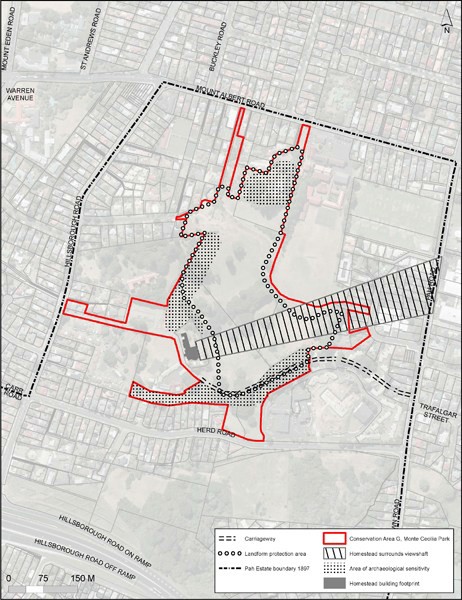 ActivityMonte Cecilia Parksub­precinctPah Homesteadsub­precinctCommunityCommunityCommunityArtworks consistent with a Site Surrounds Management Plan for Pah Homestead, and located beyond the identified building platform in precinct plan 1, unless they are provided for as apermitted activityNARDArtworks and marqueesPPArts and cultural activities and/or natural displays within the PahHomestead buildingNAPConferences, meetings and functionsNAPConferences, meetings and functions not provided for as apermitted activitiesNCRDFood and beverageNAPFood and beverage not provided for as a permitted activityNCRDInformal recreationNAPMusical performancesNAPOffices up to 200m² GFANAPPublic amenitiesNAPRetail activities up to 25m² GFANAPTemporary marquees, stages and similar structuresPPVisitor accommodation up to 105m² GFANAPDevelopmentDevelopmentDevelopmentAny activity, building or structure in the Pah Homestead sub­ precinct not provided for as a permitted or restricted discretionaryactivityNADBuildings or structures within the defined building platform inprecinct plan 1NAPDemolition, removal, alteration or addition to buildingsPPEarthworksPPParking, access and manoeuvring within the identified parking and access area in precinct plan 1 where associated with MonteCecilia Park and activities within the Pah Homestead buildingNAPStructures and buildings not provided for as a permitted activityDDTree alteration and removal or any land use within the protectedroot zonePPSub­precinctMaximum height (m)Monte Cecilia Park5mPah Homestead8m